	Request for Export Endorsement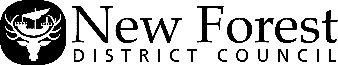 Please return completed forms along with any copies of commercial invoices / packing lists and if possible photographs of the specific consignment to  eandr@nfdc.gov.ukName and address of manufacturer / exporterDate of applicationDestination address and countryCustomer’s full name and addressDispatch date (minimum of 7 days from date of application)Full description of food – e.g. name of foodstuff, quantity, carton size, weight, batch code, date of production, durability and storage conditions, approval no. if applicable etc.Full description of food – e.g. name of foodstuff, quantity, carton size, weight, batch code, date of production, durability and storage conditions, approval no. if applicable etc.The standard wording provided by us is as follows:The official inspector hereby declares that the company business premises specified above are inspected by the competent Food Authority on a regular basis to ensure they are operating in a manner, which complies with the requirements of the United Kingdom Food Safety Act 1990 and the Food Safety and Hygiene (England) Regulations 2013. Regular inspections determine that the company continues to meet the necessary requirements of the Food Safety and Hygiene (England) Regulations 2013 and of Regulations EC 852/2004 on the Hygiene of Foodstuffs including a suitable food safety management system, and of Regulation 853/2004 laying down specific hygiene rules for Food of Animal Origin and continues to be approved under those regulations.Note: This declaration does not attest, nor does it imply that any food products have been individually inspected and declared as safe and fit for human consumption by the competent Food Authority. Please indicate any additional or different wording required for the certificate, as requested by the customer or from information provided by the embassy of the destination country. Where possible we will attempt to accommodate individual requests.The standard wording provided by us is as follows:The official inspector hereby declares that the company business premises specified above are inspected by the competent Food Authority on a regular basis to ensure they are operating in a manner, which complies with the requirements of the United Kingdom Food Safety Act 1990 and the Food Safety and Hygiene (England) Regulations 2013. Regular inspections determine that the company continues to meet the necessary requirements of the Food Safety and Hygiene (England) Regulations 2013 and of Regulations EC 852/2004 on the Hygiene of Foodstuffs including a suitable food safety management system, and of Regulation 853/2004 laying down specific hygiene rules for Food of Animal Origin and continues to be approved under those regulations.Note: This declaration does not attest, nor does it imply that any food products have been individually inspected and declared as safe and fit for human consumption by the competent Food Authority. Please indicate any additional or different wording required for the certificate, as requested by the customer or from information provided by the embassy of the destination country. Where possible we will attempt to accommodate individual requests.SignedFull namePosition in companyContact telephone number